Year Group: 6                                Week beginning: 8/6/20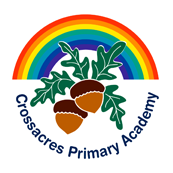 This week in Year 6 the children will be revising some of their arithmetic skills, including factors, multiples and primes, cube and square numbers, multiplication and division, and percentages. Each lesson has an arithmetic activity and a problem linked to the arithmetic skills they have been practising. In English, the children will do a reading comprehension activity on Monday followed by a writing unit using a video called ‘Road’s End’ which can be found using the links provided. They will be revising some of their grammar skills, including using noun phrases, speech punctuation and semi-colons, and will be using these skills to create some descriptive pieces of writing. In science the children will start their Evolution topic by investigating how characteristics can be passed between parents and offspring, using dog breeds as an example. In history they will be discovering why the Vikings invaded Lindisfarne and sorting these reasons into different groups. In art they will be introduced to Surrealism. In PSHE (personal, social, health and economic education), the children will be thinking about their goals for the future and how they can achieve them. In French they will be learning how to talk about modes of transport. Finally, they will continue to read their class novel, ‘Holes’.Maths ActivitiesEnglish ActivitiesOther Subject ActivitiesMondayArithmetic: Revise factors, multiples and primes using the Diagnostic Questions quiz (school) or IXL (home) https://uk.ixl.com/math/year-6Problem: Play the factors and multiples game. The aim is to create the longest chain using factors and multiples. https://nrich.maths.org/factorsandmultiplesHave a go at solving the Magic Multiplication Squares problem (see printable resources).Comprehension: Island at the end of EverythingRead the book extract (sign up to this website for free to read the extract)https://www.lovereading4kids.co.uk/login?redirect=extract/14195/The-Island-at-the-End-of-Everything-by-Kiran-Millwood-Hargrave.htmlAnswer the comprehension questionsExtension: Find out about a real leper colony here: http://www.explorecrete.com/crete-east/EN-Spinalonga-leper-island.htmlClass Novelhttps://www.audiobooks.co.uk/audiobook/holes/212664ScienceLearn how to identify features and characteristics that humans and animals have inherited from their parents: find out about how dog breeds have developed and which characteristics it is possible to inherit.https://www.bbc.co.uk/teach/class-clips-video/science-ks1-ks2-what-is-selective-breeding/z6cs382Home learning: use what you have found out about dog breeds to design a new breed of dog that could be our school dog! Think about the skills and qualities it would need to be helpful around school, for example: calm with small children. TuesdayArithmetic: Prime numbers revision https://uk.ixl.com/math/year-6Problem: Special Numbers – investigate special numbers. These are 2-digit numbers whose product is the same as their sum. For example, 18 is not a special number because 1 + 8 = 9 and 1 x 8 = 8.https://nrich.maths.org/2129Extension: Can you use algebra to show the rule for finding special numbers?Watch the video: https://www.literacyshed.com/roads-end.htmlGrammar: Revise expanded noun phrases https://www.bbc.co.uk/bitesize/topics/zwwp8mn/articles/z3nfw6fhttps://uk.ixl.com/ela/year-6Create a mindmap of noun phrases to describe the man in the red scarf. Remember noun phrases do not contain verbs!Eg. a crimson silk scarf around his face Writing: Write a character description of the man in the red scarf.HistoryFind out why did the Vikings invaded Lindisfarne and what the effects of these invasions were.https://www.bbc.co.uk/teach/class-clips-video/vikings-invaders-settlers/zj9jxycSort the reasons for the Viking invasions into three main categories: trade, treasure and land. (see printable resources)Class Novelhttps://www.audiobooks.co.uk/audiobook/holes/212664WednesdayArithmetic: Long multiplication https://uk.ixl.com/math/year-6Problem: Work out the missing digits in the long multiplication calculations to crack the code (see printable resources).Watch the video: https://www.literacyshed.com/roads-end.htmlGrammar: Revise the rules for speech punctuation https://uk.ixl.com/ela/year-6https://www.bbc.co.uk/bitesize/clips/zvftsbkWriting: Write the conversation between the man in the red scarf and the driver, remembering to include the characters’ actions and reactions in the dialogue.Arthttps://www.youtube.com/watch?v=1YE_Zas-A5A (Tate-What is Surrealism Video)Find out what surrealism is and look at examples of Dali’s work. Think about which paintings you like/dislike and why.Class Novelhttps://www.audiobooks.co.uk/audiobook/holes/212664ThursdayArithmetic: Percentages https://uk.ixl.com/math/year-6Problem: Follow the clues to work out the code to open the treasure box (see printable resources).Watch the video: https://www.literacyshed.com/roads-end.htmlGrammar: Revise using semi colons to mark independent clauses.https://uk.ixl.com/ela/year-6https://www.bbc.co.uk/bitesize/topics/zvwwxnb/articles/zshfdxsWriting: Write a description of the setting. Try to include semi-colons to mark independent clauses.Class Novelhttps://www.audiobooks.co.uk/audiobook/holes/212664PSHEThink about your goals for the future – what do you need to do to achieve these and what might prevent you from achieving them? (See printable resources)FrenchLearn how to talk about modes of transport and how we get to school (this is revision for some of 6EP).https://www.youtube.com/watch?v=EZfsGm58f8sFridayArithmetic: Division https://uk.ixl.com/math/year-6Problem: Investigate the ‘Curious Number’ problem.https://nrich.maths.org/7218Watch the video: https://www.literacyshed.com/roads-end.htmlWriting: Rewrite the whole story from the point of view of the man in the red scarf.Class Novelhttps://www.audiobooks.co.uk/audiobook/holes/212664